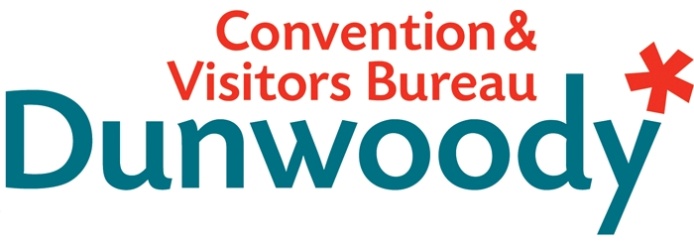 Fourth Quarter Board Meeting October 30, 2013Agenda 
Meeting Agenda:Meeting Called to OrderMinutes			September 25, 2013, Special Called MeetingCommittee ReportsExecutive			Bob Cottle Personnel			Mallard HollidayFinance				Bill Grant Director’s Report			Katie BishopOld Business2012 Bylaws Revisions ApprovalPerformance Incentive Program Approval2014 Budget Review and Approval New Business2014 Marketing and Sales Plan and Goals Adjourn 